Lee atentamente las cuestiones, elige la única respuesta correcta y márcala en la plantilla adjunta. (En esta ocasión no penalizarán los fallos)1.- El mineral con dureza  7 en la escala de Mohs es:a) la ortosab) la fluoritac) el cuarzod) la calcita2.- Ordena de mayor a menor profundidad las siguientes rocas presentes en la corteza oceánica:a) sedimento-basalto-gabrosb) gabros-basalto-sedimentosc) basalto-sedimentos-gabrosd) sedimentos-gabros-basalto3.- Fobos y Deimos son satélites del planeta:a) Júpiterb) Venusc) Marted) Urano4.- El planeta menos denso del Sistema Solar es:a) Saturnob) Mercurioc) Plutónd) Urano5.- En Estratigrafía una Era es:a) Una unidad geocronológicab) Una unidad cronoestratigráficac) Lo mismo que un eratemad) Equivale a 200 m.a.6.- ¿Qué información aporta el gradiente geotérmico?a) Que a partir de los 1000 km de profundidad todos los materiales están fundidosb) Que los materiales del interior aumentan la temperatura a razón de 3ºC/100mc) Que el gradiente geotérmico crece de forma lineal hasta llegar al núcleo d) Que los materiales del interior aumentan la temperatura a razón de 1ºC/100m7.- El mineral que cristaliza a temperatura más alta en las series de Bowen es…a) calcitab) olivinoc) azufred) cuarzo8.- ¿Cuál de las siguientes rocas es filoniana?:a) basaltosb) granitosc) gneissd) pegmatita9.- ¿Qué mineral es mena del mercurio?a) hematitesb) zafiroc) cinabriod) Jacinto de Compostela10.- ¿Cuál es el orden correcto de sucesión de los siguientes períodos del Paleozoico, de más antiguo a más moderno?a) Cámbrico-Ordovícico-Devónico-Silúrico-Carbonífero-Pérmicob) Cámbrico-Devónico-Ordovícico-Silúrico-Carbonífero-Pérmicoc) Cámbrico-Silúrico-Ordovícico-Devónico-Carbonífero-Pérmicod) Cámbrico-Ordovícico-Silúrico-Devónico-Carbonífero-Pérmico11.- El límite entre la placa de Nazca y la placa Pacífica es...a) Constructivob) Destructivoc) Pasivod) Una falla transformante12.- El científico británico que formuló el principio de superposición de los estratos fue…a) Charles Lyellb) Charles Darwinc) Nicolás Stenod) James Hutton13.- El buzamiento de un estrato es:a) El ángulo que forma la línea de máxima pendiente del estrato con la horizontalb) El ángulo que forma la capa o estrato con el Norte geográficoc) El ángulo que forma la capa o estrato con la verticald) El ángulo que forma la capa con las fracturas existentes en la zona.14.- La dirección de un estrato es:a) La línea Norte-Surb) El ángulo que forma una línea horizontal contenida en el estrato con el Norte geográficoc) El ángulo de inclinación del estrato   d) El ángulo que forma el estrato con la horizontal15.- Hace aproximadamente 65 millones de años, en el límite entre el Cretácico y el Terciario, se produjo:a) La extinción de todas las especiesb) Una gran extinción en la que desaparecieron, entre otros, los ammonitesc) La aparición de los primeros homínidosd) La desaparición de los trilobites16.- Los nummulites fueron…a) un grupo de foraminíferosb) un grupo de coralesc) un género de ammonitesd) un tipo de nautiloideos17.- Aragonito y Calcita son un ejemplo en mineralogía de:a) Isomorfismob) Polimorfismoc) Minerales silicatadosd) Metamorfismo18.- ¿Qué tipo de fósiles guía proporcionan más información sobre la edad de las rocas?:a) Los que evolucionaron lentamenteb) Los que se extinguieron en un breve periodo de tiempoc) Los que estaban recubiertos de partes durasd) Los que siguieron secuencias evolutivas al azar19.- ¿Cuándo llega la Tierra al afelio?:a) el 4 de juliob) el 4 de eneroc) el 21 de diciembred) el 23 de septiembre20.- ¿Cuál de los siguientes procesos no está asociado a un límite convergente entre placas tectónicas?a) subducciónb) formación de corteza oceánicac) vulcanismod) sismicidad21.- ¿Qué minerales son más abundantes en una pegmatita?a) Piroxeno y olivinob) Cuarzo y feldespatoc) Pirita y talcod) Calcita y cuarzo22.- La presencia de ………en los carbones utilizados en algunas centrales térmicas puede desencadenar la “lluvia ácida”a) sulfurosb) silicatosc) fosfatosd) sulfatos23.- ¿A qué profundidad se encuentra la discontinuidad de Gutenberg?:a) 700 kmb) 2900 kmc) 5150 kmd) entre 35 y 70 km24.- La acidez de una roca endógena se mide:a) por la cantidad de sílice que contieneb) por el pH promedio de sus mineralesc) por el potencial redoxd) mediante un acidómetro25.- Un estrato contiene fósiles de crinoideos, y justo encima de él una colada volcánica, por métodos radiométricos, arroja una edad de 36,7 ±0,7 M.a. (millones de años). La edad de los fósiles es:a) de 36,7 ± 0,7 Mab) Más de 36,7 ± 0,7 Mac) Menos de 36,7 ± 0,7 Mad) entre 37,4 y 36 Ma26.- Las formas de disolución superficiales en surcos u oquedades de los materiales carbonatados o evaporíticos afectados por procesos cársticos se denominan:a) ripplesb) cárcavasc) lapiazd) espeleotemas27.- Una masa tabular que se dispone paralelamente a la estructura de la roca que la rodea se llama:a) diqueb) lacolitoc) silld) plutón28.- En un desierto la parte central montañosa, árida y de escasa vegetación, donde se genera el viento que sopla radialmente se llama:a) loessb) regc) ergd) hamada29.- De los siguientes grupos, elige el que tiene tres minerales metálicos:a) Galena, yeso y cinabriob) Galena, halita y calcitac) Galena, cinabrio y wolframitad) Cinabrio, platino y calcita30.- Un volcán que forma extensas coladas y apenas tiene explosiones es de tipo:a) Hawaianob) Vulcanianoc) Peleanod) Estromboliano31.- Unas de las manifestaciones más violentas de actividad volcánica son…………, que se originan por la explosión lateral de un edificio o el colapso de columnas eruptivas y consisten, fundamentalmente, en gases y cenizas que discurren a gran temperatura  y velocidades superiores a los 200 Km/ha) las coladas de lavab) las erupciones freatomagmáticasc) las erupciones hidromagmáticasd) los flujos piroclásticos32.- La intensidad de un terremoto :a) la mide la escala de Richterb) tiene un máximo de 10 gradosc) se mide con la escala MSKd) es la cantidad de energía liberada33.- Cada unidad de magnitud de la escala Richter corresponde a un incremento de energía unas:a) 10 veces la anteriorb) 16 veces la anteriorc) 32 veces la anteriord) 64 veces la anterior34.- ¿Cómo se denomina  la superficie por la que subduce la litosfera oceánica?a) Talud de subducciónb) Plano de Benioffc) Rift valleyd) Prisma de acreción35.- Las pisadas fosilizadas de vertebrados como los dinosaurios reciben el nombre:a) icnitasb) pisolitosc) marmitasd) crucianas36.- ¿Cuál de las siguientes definiciones se ajusta mejor a la de sinclinal?a) pliegue en cuyo núcleo es encuentran los materiales más antiguosb) pliegue en cuyo núcleo se encuentran los materiales más modernosc) pliegue asimétricod) pliegue tumbado37.- El cinturón de asteroides se encuentra entre…a) Venus y la Tierrab) Mercurio y Venusc) la Tierra y Marted) Marte y Júpiter38.-Las isla Hawai tiene su origen en:a) Un punto calienteb) El fenómeno de obducciónc) Por una falla de transformación d) Por subducción de una placa oceánica bajo otra oceánica39.- ¿Qué forma del modelado kárstico  es endokárstica?a) dolinab) poljéc) lapiazd) espeleotema40.- La capa "D" se encuentra situada:a) debajo de las placas litosféricasb) entre corteza y mantoc) por encima del núcleo externod) en el núcleo interno41.- ¿Qué es la zona de sombra de un seísmo?a) Es la zona donde  llegan las ondas P y Sb) Es la zona de la tierra donde se encuentra una discontinuidadc) Es la zona de la superficie terrestre en la que no se reciben las ondas sísmicas P y Sd) Es la zona donde  llegan las ondas superficiales L y R42.- Los tectosilicatos son un tipo de minerales de sílice:a) con tetraedros unidos por sus cuatro vértices a otros tetraedrosb) con tetraedros aisladosc) con tetraedros unidos de dos en dosd) con tetraedros unidos por tres vértices formando una red plana43.- ¿Quién fue el autor de la "Hipótesis de la expansión del fondo oceánico?:a) Alfred Wegenerb) Harry Hessc) Vined) Eratóstenes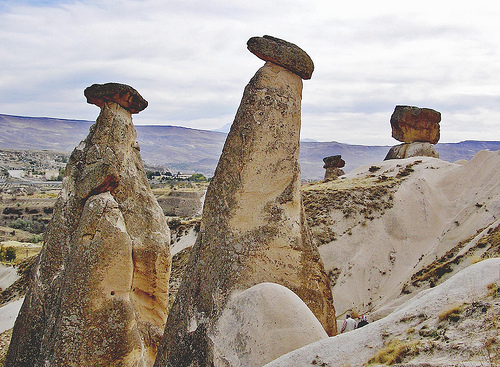 44.- Estas formas tan curiosas del paisaje son:a) Debidas a la erosión diferencialb) Son típicas de paisaje graníticoc) Producidas por los ríos cuando llevan mucho caudald) Fueron construidas por humanos muy primitivos45.- las rocas que se forman a partir de las morrenas son:a) metamórficasb) tillitasc) conglomeradosd) areniscas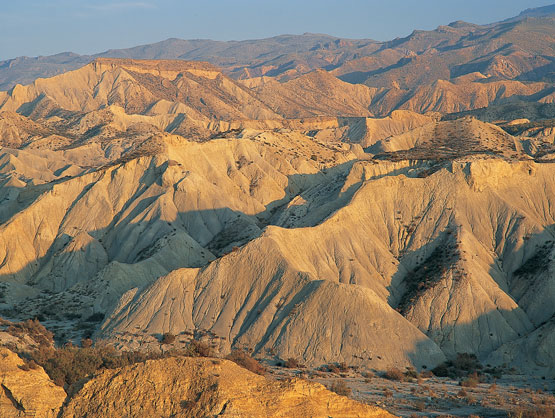 46.-El paisaje que vemos en la fotografía:a) Está formado por torrentesb) Es un bad-landc) Se origina sobre terrenos formados por calizas d) Es un típico paisaje kárstico47.- ¿Qué es una inconformidad?a) La serie antigua se encuentra erosionada en su parte superior, y sobre ella se ha depositado la serie moderna, con lo que las dos series están separadas por una superficie irregular.b) La serie estratigráfica está depositada sobre un material no estratificado (rocas metamórficas o ígneas)c) La serie antigua se encuentra plegada, de modo que forma un ángulo con la serie modernad) La serie antigua se encuentra erosionada de forma irregular y sobre ella se sitúa un pliegue moderno48.- Las marismas del Guadalquivir las podemos relacionar con :a) El curso alto de un ríob) El curso medio de un ríoc) El estuario de un ríod) Una albufera49.- La densidad media de la tierra esa) 14 g/cm3b) 2.7 g/cm3c) 7.2 g/cm3d) 5.5 g/cm350.- La fase Nacional de la VIII Olimpiada de Geología se celebrará el 1 de abril en...a) Gironab) Alicantec) Jacad) Salamanca